LAPORAN PERKEMBANGAN STUDI MAHASISWA PENERIMA BEASISWA PENDIDIKAN PASCASARJANA DALAM NEGERI (BPPDN)Nama	:		NIM	:		Program Studi/Minat 	:Fakultas	:		Aktivitas studi pada 	:	Semester ………. (Ganjil Tahun Akademik 2017/2018)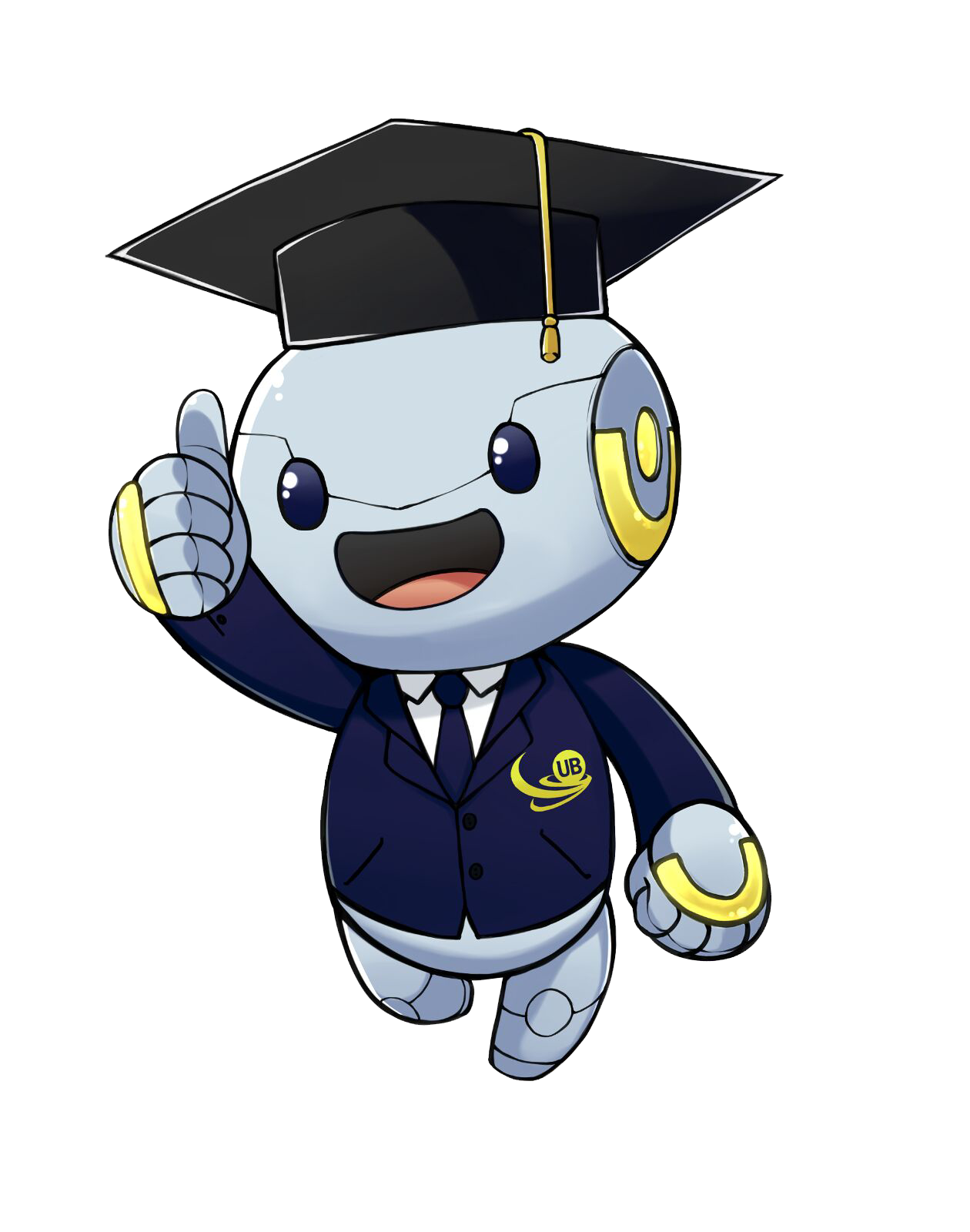 Deskripsi Laporan Perkembangan Studi :Mata Kuliah yang sudah ditempuh :Mata Kuliah yang akan diambil :Penjelasan tentang Tesis / Disertasi *)Proposal Tesis/Disertasi (sudah/belum)Ujian Proposal Tesis/Disertasi (sudah/belum)Tanggal Ujian 	:	……………………………Nilai Ujian	:	B / B+ / APerbaikan/Revisi Proposal (sudah/belum) Pelaksanaan Penelitian (sudah/belum) Persiapan Penelitian (sudah/belum)Pengumpulan Data (sudah/sedang/belum)Analisis Data (sudah/sedang/belum)Penulisan Artikel Jurnal (sudah/sedang/belum) Penulisan Tesis/Disertasi (sudah/sedang/belum)Seminar Hasil Penelitian (sudah/sedang/belum)Judul Artikel 	:	 ………………………..Tanggal Seminar 	:	…………………………	Nilai Seminar 		:	B / B+ / A *)Revisi Naskah Tesis/Disertasi (sudah/sedang/belum) Publikasi Hasil Penelitian pada Jurnal (sudah/sedang/belum)Jurnal Penelitian 	:	(Lokal/Nasional/Internasional) Judul Artikel Jurnal 	:	…………………………	Identitasl Jurnal 	: 	……………/Vol/No/Hal Status Publikasi 	:	Submit/Accepted to review/Accepted to Publish 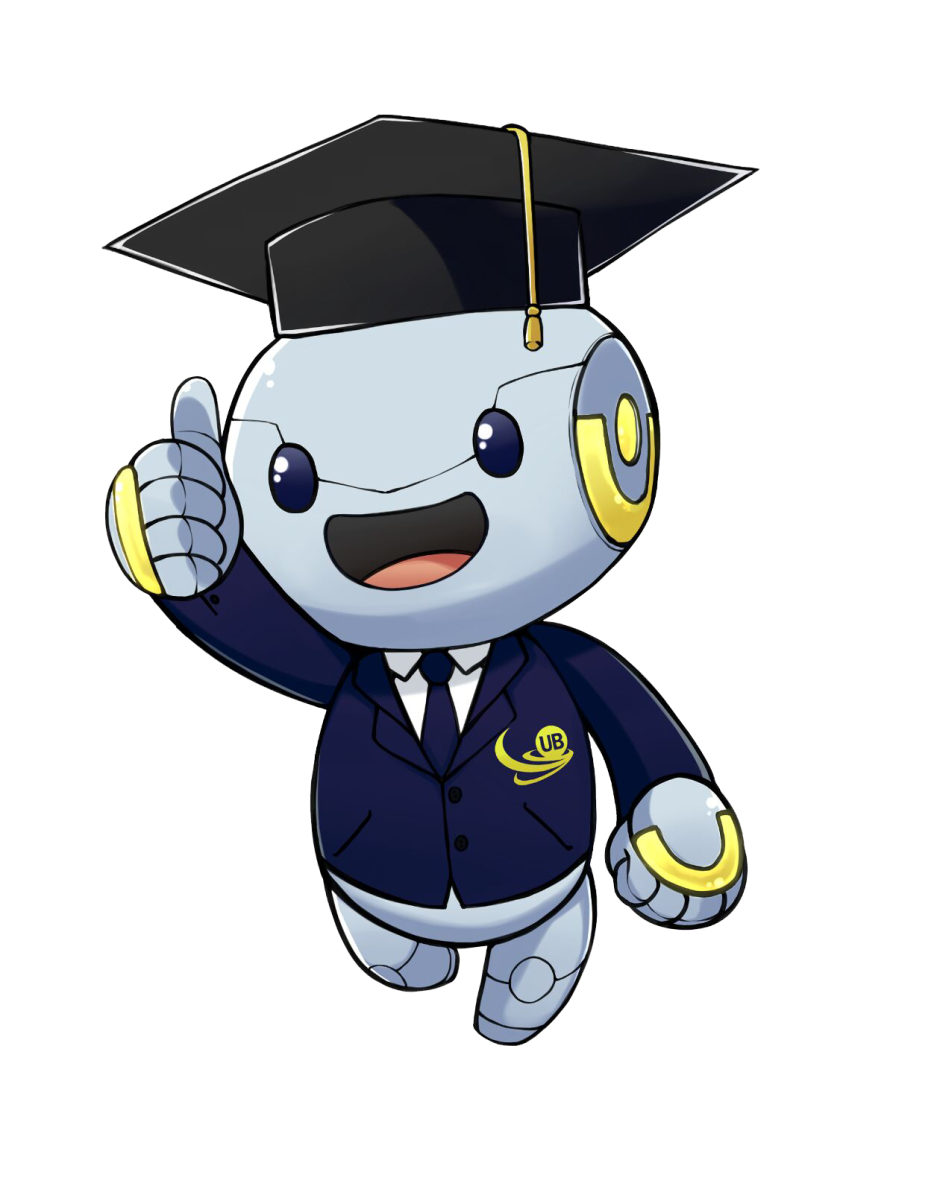 Jumlah Artikel 	:	1/2/3/4/5Ujian Tesis / Disertasi (sudah/sedang/belum)Tanggal Ujian 	:	…………………………Nilai Ujian 	:	B / B+ / ARevisi Tesis / Disertasi 	:	(sudah/sedang/belum)Persetujuan Naskah Akhir	:	(sudah/belum)Kegiatan Akademik lainnya :Nasional  	:	Seminar/Workshop/Trainning/Lokakarya Judul Artikel 	:	……………………………………Tanggal / Tempat 	:	…………………………………….Sertifikat 			:	No. ……………………………….Internasional 			:	Seminar/Workshop/Trainning/Lokakarya/Sandwich-likeJudul Artikel 	:	…………………………………….Tanggal / Tempat 	:	…………………………………….Sertifikat 			:	No. ……………………………….Perkiraan Ujian Tesis / Disertasi pada bulan …………………………… dan Tahun ………….			Malang,     Maret  2018Pembimbing/KPS/Ketua Pengelola PPs **)	Mahasiswa  (_________________________________) 	(_______________________)NIP. 			NIM. Keterangan:*)	Coret yang tidak perlu**)	Laporan Perkembangan Studi (LPS) yang khusus ditanda-tangani oleh Ketua Program Studi/Pengelola PPs harus disertai dengan stempel fakultas terkait***)	LPS ini menjadi syarat pencairan dana beasiswa BPPDN yang diunggah lewat laman http://studi.ristekdikti.go.id (menu “unggah berkas”). ****)	Berkas LPS yang diupload ke laman http://studi.ristekdikti.go.id  hanya LPS yang telah disetujui oleh pembimbing/KPS atau Ketua Pengelola PPs di Prodi/Fakultas terkait*****)	Jika nilai belum keluar, mohon ditulis “SEDANG PROSES”NONAMA MATA KULIAHSKSNILAI (B/B+/A)12345DstNONAMA MATA KULIAHSKSStatus (Sudah/belum) 123456